Международные Информационные Листки Опасностей
по ПрофессииПовар (производственный)Что такое Информационный Листок Опасностей по Профессии?Этот информационный листок — один из Международных Информационных Листков по Профессиям. Он предназначен для тех, кто профессионально интересуется  здоровьем и безопасностью на рабочем месте: производственных врачей и медсестер, инженеров по технике безопасности, гигиенистов, специалистов по обучению и информации, инспекторов, представителей работодателей и трудовых коллективов, ответственных за технику безопасности и других компетентных лиц.Эти информационные листки перечисляют в стандартной форме различные опасности, которым работник может подвергаться при нормальном течении работы. Это предоставляет несколько методов предотвращения  несчастных случаев на производстве и профессиональных  заболеваний. Эти листки — источник скорее информации, чем совета. Зная, что вызывает травмы и заболевания, легче разработать и осуществить необходимые меры по их предотвращению.Формат информационного листка — четыре страницы.Страница 1: информация по наиболее вероятным опасностям, относящимся                      к профессии.Страница 2: более описание различных опасностей, относящихся к профессии, с обозначением мер предотвращения (обозначены и объяснены на третьей странице)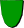 3 страница: предложения по мерам предотвращения отдельных опасностей.4 страница: специализированная информация, предназначенная прежде всего для специалистов по охране труда и включающая такую информацию, как краткое описание профессии, перечень обязанностей, примечания и ссылки.Кто такой повар (производственный)?Что опасного в этой работе?Страница 2Профессиональные опасностиСтраница 3Меры по предотвращениюСтраница 4